تقرير مجموعه مدرسة بورسعيد الثانويه بنات (احياء 2 ثانوي )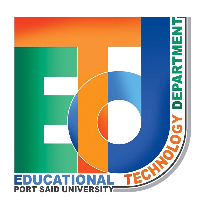 الاسم الدور ايه عاطف درس الاخراج عمل جزء من البوربوينت وصور وتسجيل صوت الفيديو دنيا رضا درس الاخراج الجزء التاني من الباوبوينت وصور وبحث عن الفيديو وعمل اللعبة التعليمية اسراء هيسم درس الهضم في الانسان عمل فيديو هولوجرام تعليمي وباوربوينت ولعبه محمد مصطفي التغذية عمل فيديو هولوجرام تعليمي وباوربوينت ولعبهبسنت ياسر درس الاحساس عمل فيديو هولوجرام ووباركود لعبهتسنيم محمد باقي درس الاحساس باوربوينت ولعبه رحمه صبح درس التنفس في الانسان عمل هولوجرام ولعبه وباركود للعبه و تقرير المجموعهانجي سمير درس التنفس في النباتعمل فيديوهولوجرام تعليمي وباوربوينت ولعبهاميرة عشريدرس النقل اختيار الفيديو التعليمي وعمل اللعبه وتلخيص كلام الدرس واختيار صور الدرس وهولوجرامشيماء ابوسليمهدرس النقل عمل الباوربوينت والفيديو التعليمي وتسجيل الاصواتروان الشاذلي رفع الشغل وتقسيم الدروس عمل كويز الفصل الاول والثانيجهاد احمد امامعمل كويز الفصل الثالث والرابع والخامس